APPENDICESAppendix 1	: Cover of English textbook “Bahasa Inggris” for Senior High			  School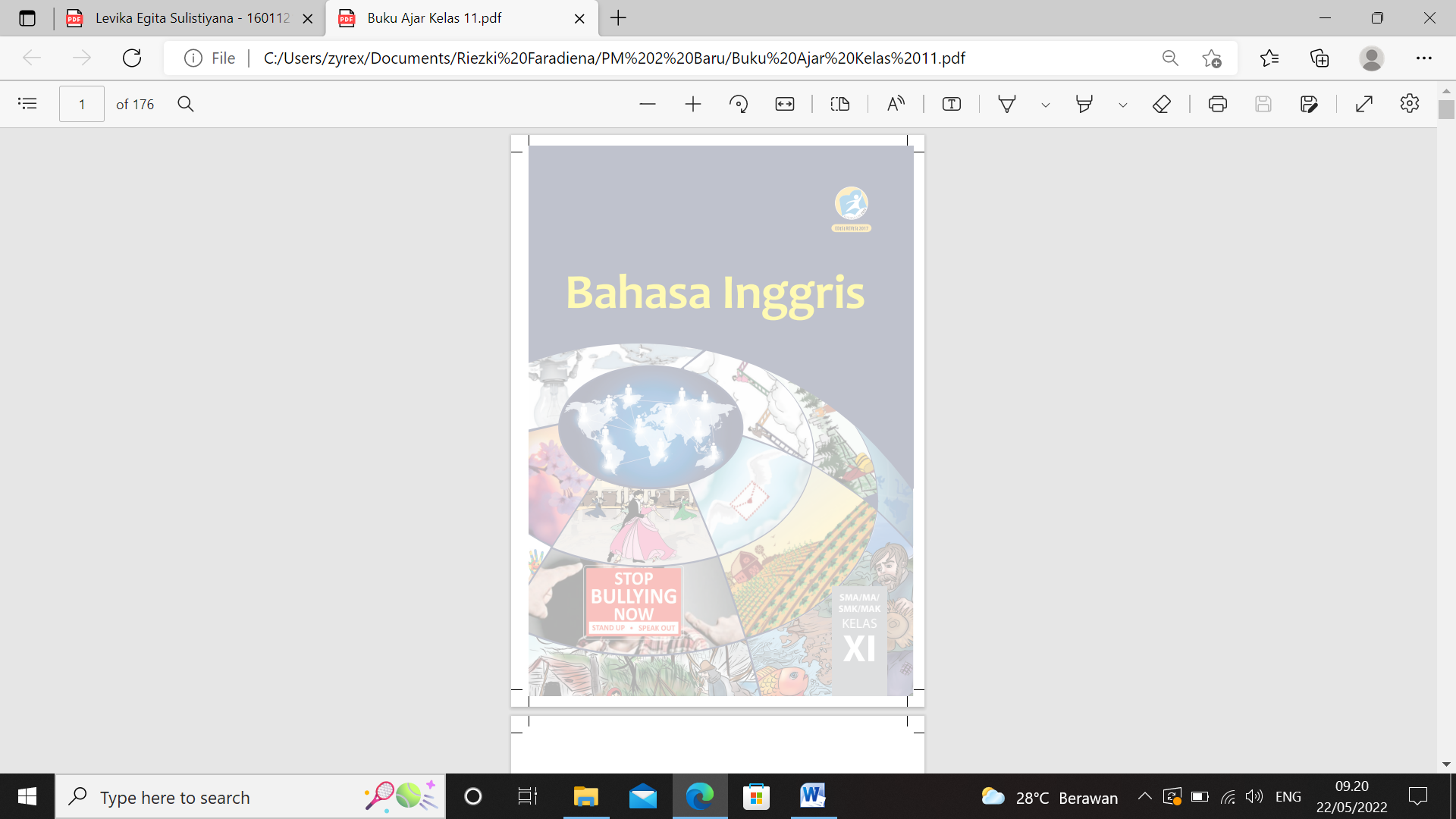 Appendix 2	: Table of content of English Textbook “Bahasa Inggris” for			  Senior High School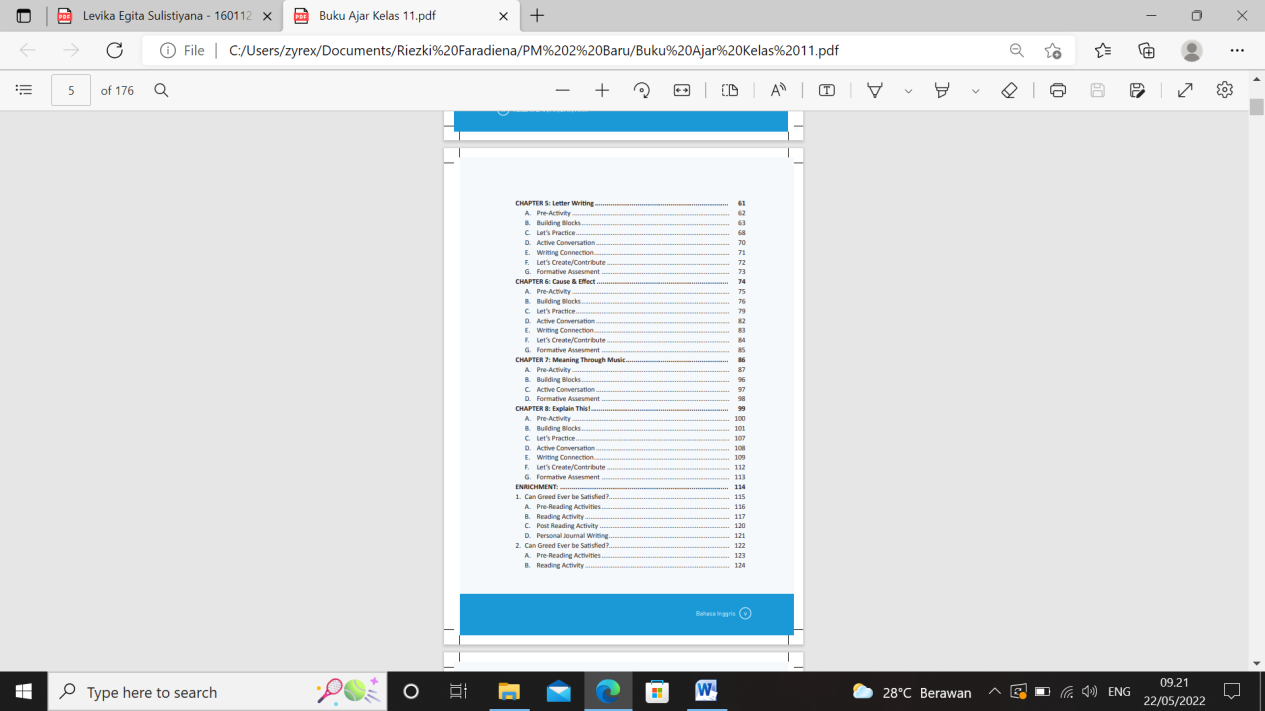 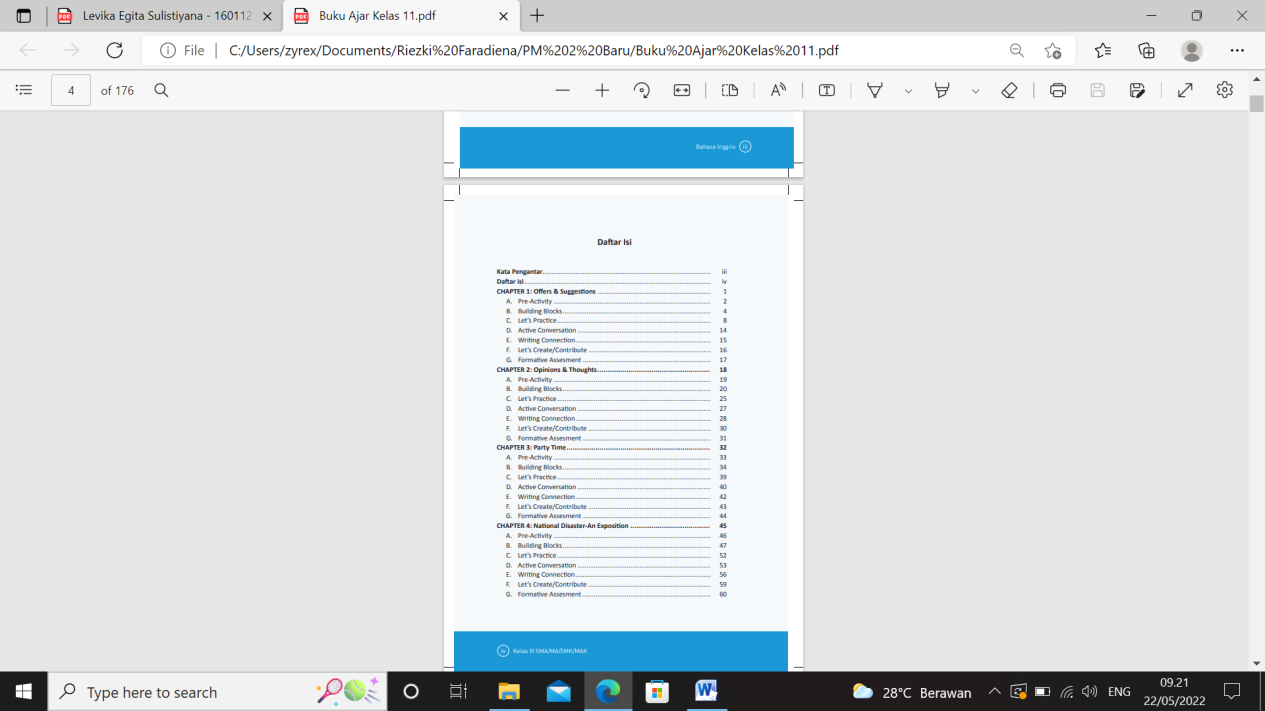 Appendix 3	: Observation Checklist based on Badan Standar Nasional			  PendidikanNo.Aspect of Language Criteria Fulfillment1The standard of English language use according to the language rules.2The use of English which is appropriate with needs of communication learning.3The presentation of paragraphs which are presented effectively by considering coherence and cohesiveness.4The use of illustrations which are functional and relevant with the materials.No.Aspect of Language Criteria Fulfillment1The standard of English language use according to the language rules.2The use of English which is appropriate with needs of communication learning.3The presentation of paragraphs which are presented effectively by considering coherence and cohesiveness.4The use of illustrations which are functional and relevant with the materials.No.Aspect of PresentationCriteria Fulfillment1Learning purposes which are stated explicitly and lead to mastery of communication competence.2The presentation of each chapter reflects the logical path and coherence.3The presentation of each chapter was arranged from easy to difficult materials.4The conformity between tasks and materials.5The presentation of each chapter engages students to communicate using English actively.6The presentation of each chapter supports students to be interested in English subject.7The presentation of each chapter supports students to reflect and evaluate them.